Attachment 6b.  NY Online Eligibility screening survey, licensed anglers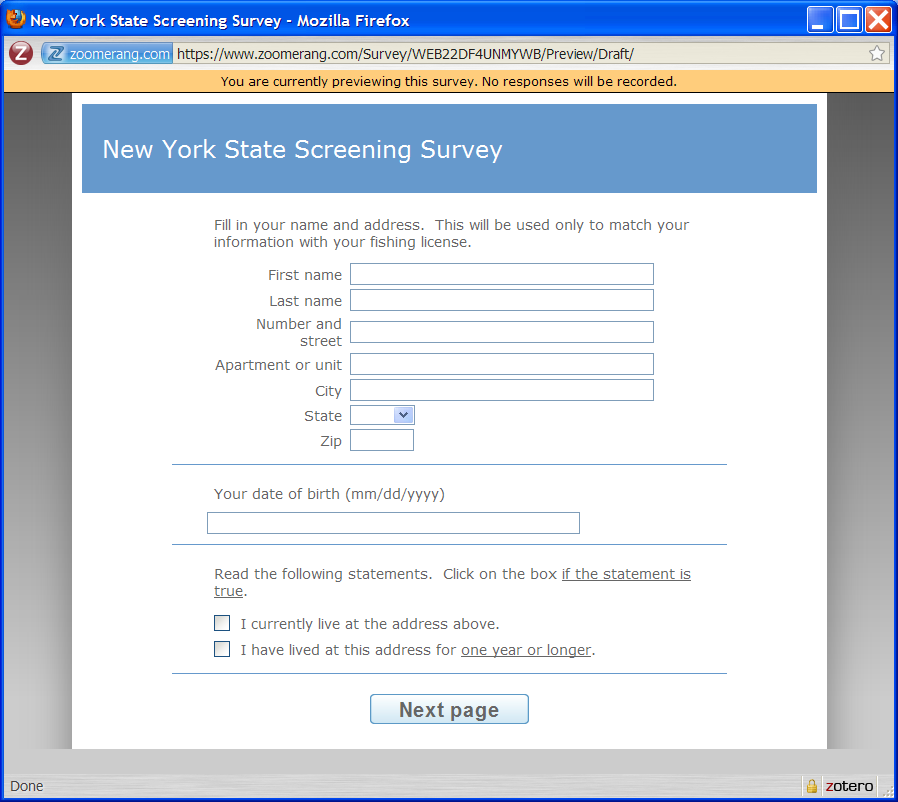 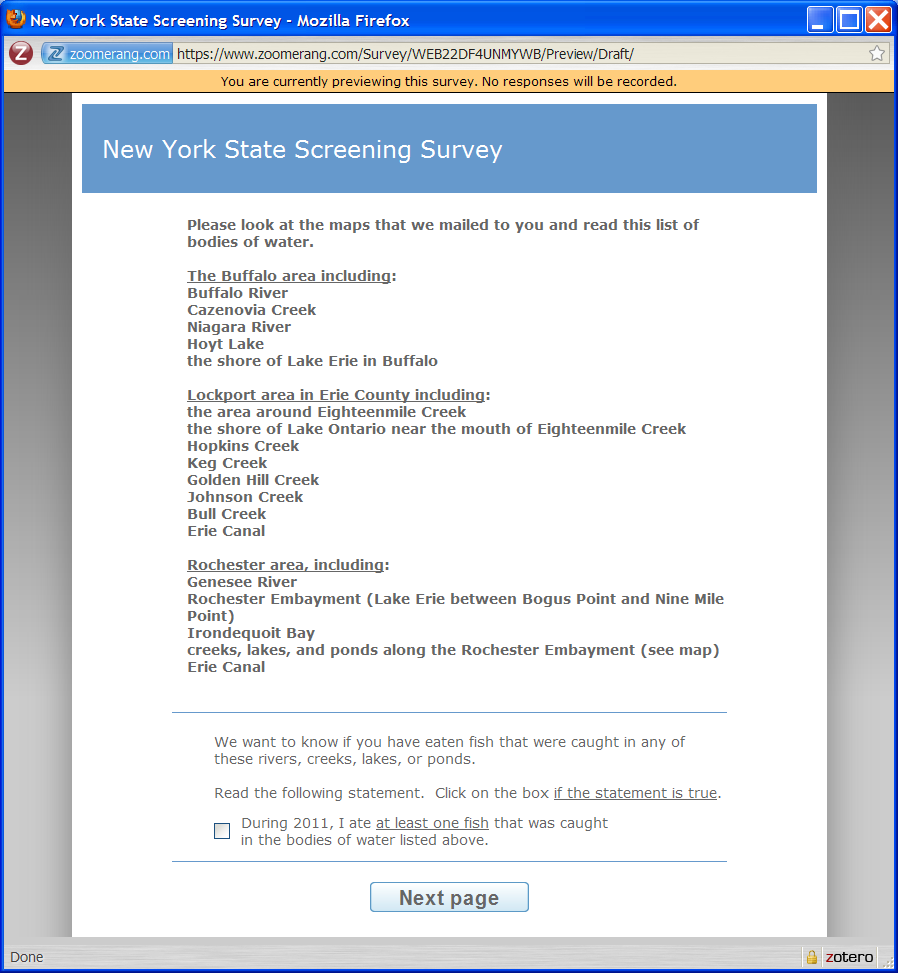 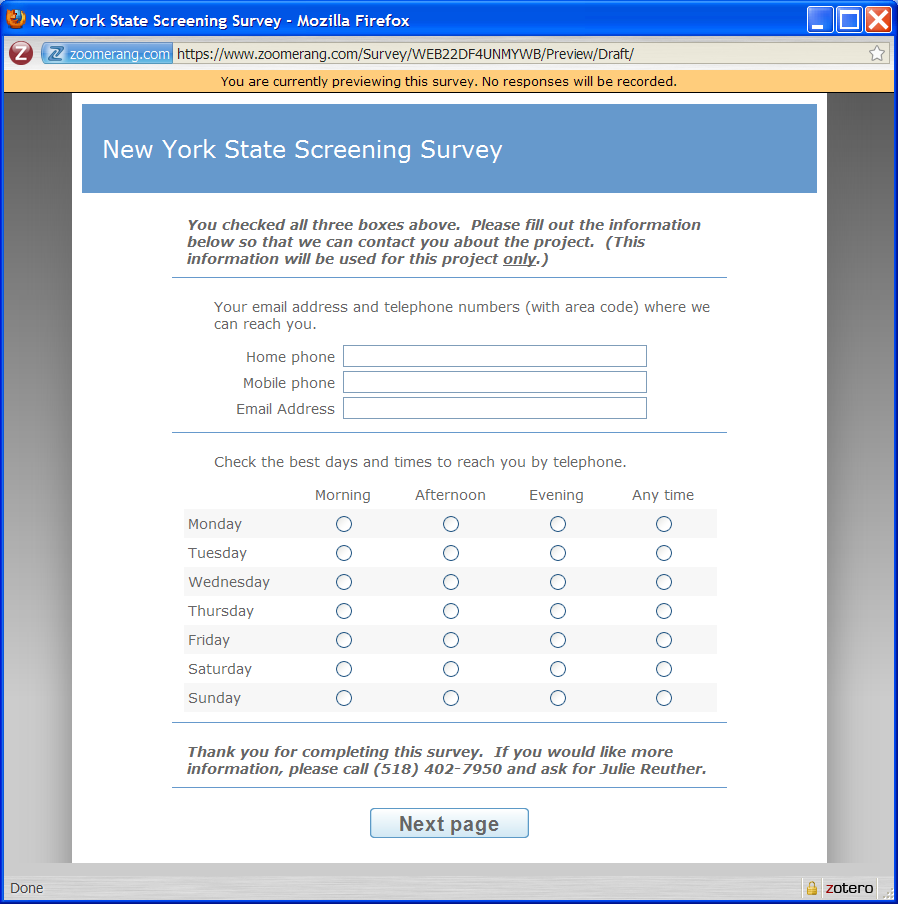 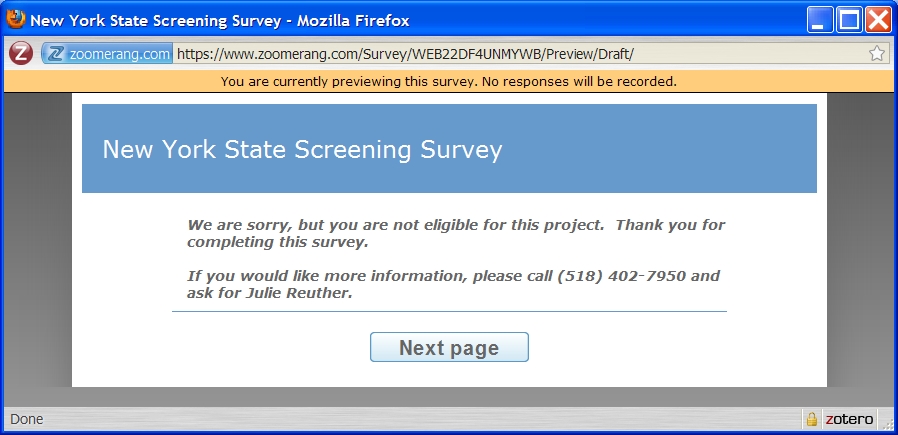 